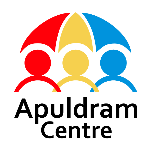 Job Title: Hub Club Activity Support WorkerJob Purpose: To support customers to access an interesting and varied range of social and practical activities which provide opportunities for socialising and skills development ensuring a responsive and efficient service with a strong emphasis on outstanding customer care.To be pro-active in contributing to the overall strategic aims of the organisation and supporting with the day to day administrative tasks.  Specific Duties:Person Specification Key Competencies Required for the Role:Ability to communicate effectively with a range of people using interpersonal and influencing skills Ability to work flexibly and creatively with customers with a learning disabilityAbility to maintain confidentiality Ability to complete and maintain accurate recordsCustomer Communication and SupportProvide practical hands-on support and group instruction to enable customers to participate within a range of activities. Put forward suggestions for new activities which promote self-reliance and independence. Encourage customers to participate in new pursuits.Lead ad-hoc activities on a cover basis. Engage with customers and offer support as required to access chosen activities. Be accessible, approachable and sensitive to their needs demonstrating respect and dignity at all times. Mediate between customers as and when required. Identify customer’s activity needs and wishes through observation and discussion. Feedback any concerns to the centre.    Undertake first aid duties as required. Administrative  SupportSupport to provide a welcoming reception service, efficient administration and the maintenance of accurate attendance records.Assist with the collection and recording of customer cash payments ensuring cash is stored securely and banked on a daily basis.   Assist with the control, security and recording of petty cash ensuring accurate record keeping at all times. Personal AccountabilityTo act professionally and work co-operatively as a member of a staff team and contribute to a culture of open communication, to include constructive feedback for self and colleagues.To participate in staff meetings as required making a constructive contribution. To contribute to effective communication with customers, volunteers, their families / friends, and other staff members. Be a change agent, constantly reviewing service delivery in conjunction with Hub Club staff and centre management team.Additional Requirements:Attend all training courses as directed and be responsible for maintaining and improving own knowledge and skills through experience and training. Adhere to Apuldram’s Policies and Procedures. Willingness to work flexibly in order to meet the needs of the service.Undertake any other duties that reasonably fall within the scope of the job role as and when required to ensure the safe and smooth running of the Service.Comply with all health and safety policies and procedures and protect the health, safety and wellbeing of customers, trainees and colleagues.ESSENTIALDESIRABLEGood general standard of education to include numeracy, literacy and IT skills GCSE Grade C or equivalentNVQ level 2/3 in careExperience of working in an admin role Commitment to learning, training and professional developmentFirst Aid trainingDiscreet and able to maintain confidentialityUnderstanding of the Mental Capacity ActPrevious experience of working in the charity sector / working with adults with a learning disability  Experience and knowledge of craft / social activities Instructor / coaching accreditation Friendly and engaging personalityFull driving licence and car owner